В рамках декады ко «Дню пожилого человека» социальные работники Зеленовского отделения социального обслуживания на дому МБУ «ЦСО» Тарасовского района посетили Осинцеву Елену Антоновну с целью оказания безвозмездной помощи на приусадебном участке и огороде. Вооружившись необходимым инвентарем, социальные работники покосили сухую траву и очистили огород. Кто - то убирал территорию от травы, кто – то сгребал мусор в кучи, кто - то выносил мусор.  Также была убрана при дворовая территория от мусора и травы.Елена Антоновна  осталась  довольна оказанной помощью, ведь она была оказана очень своевременно и качественно, за что Елена Антоновна  выразила искреннюю благодарность.  Благодарность и счастливый взгляд Елены Антоновны  – лучшая награда.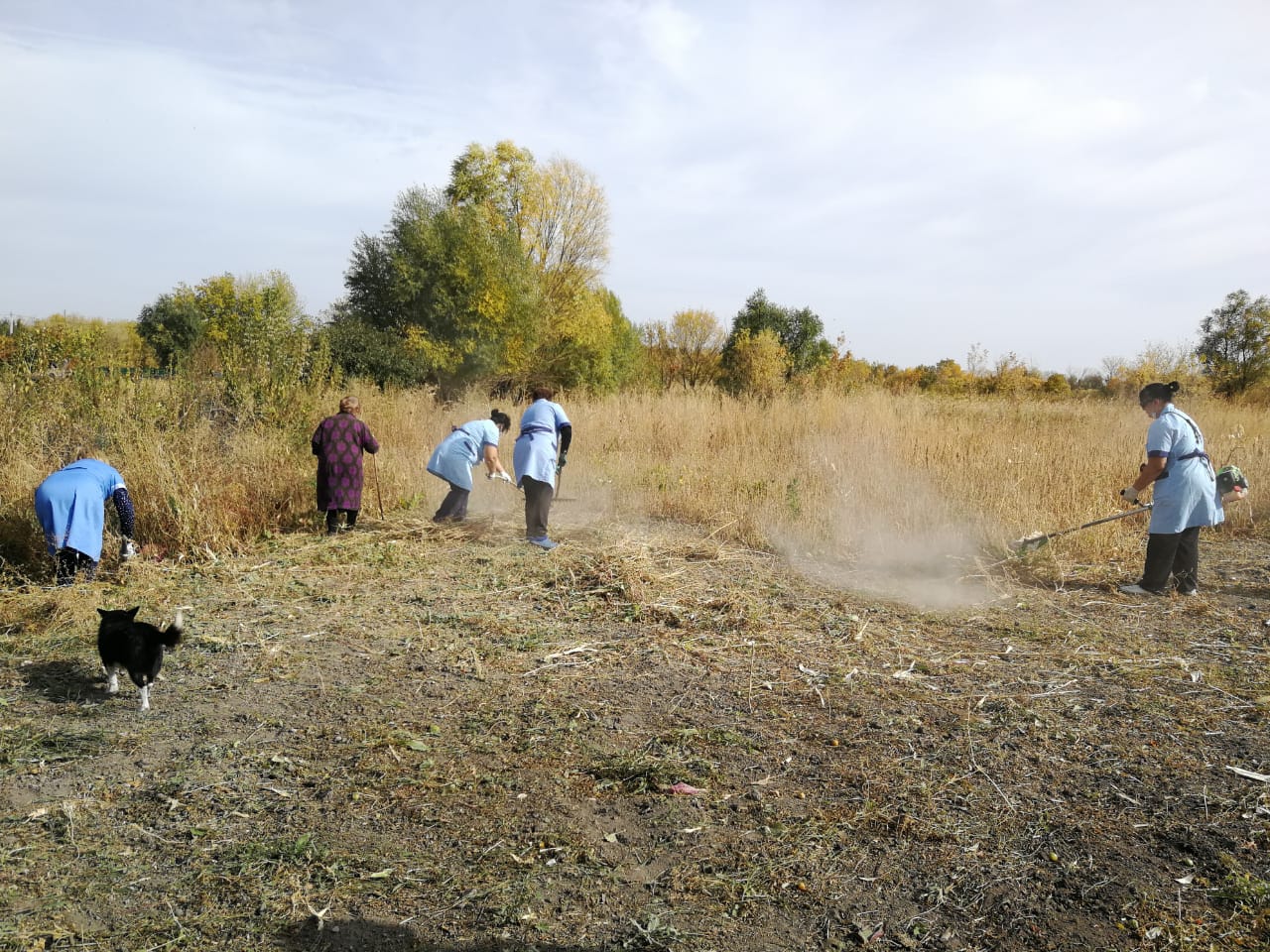 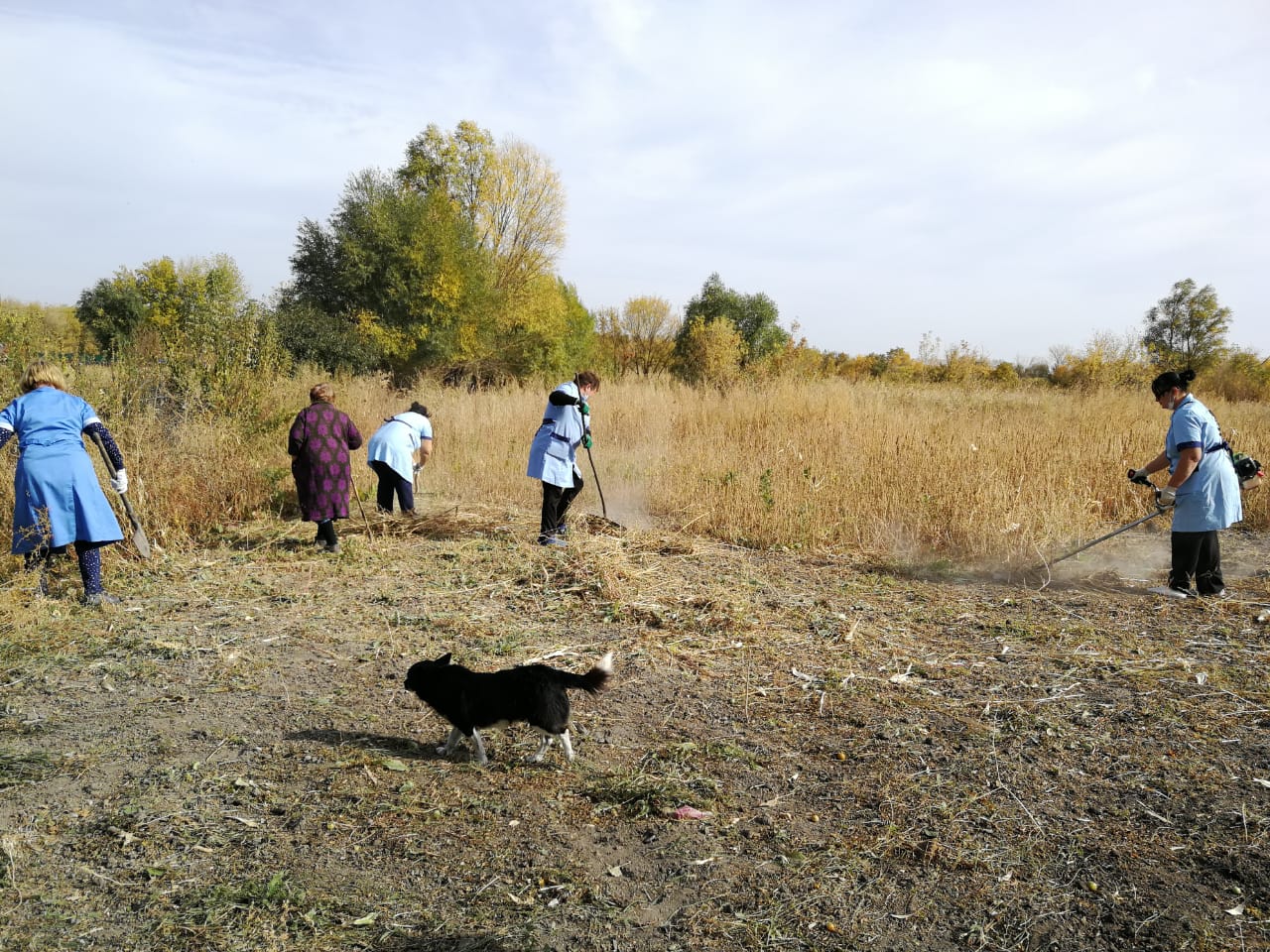 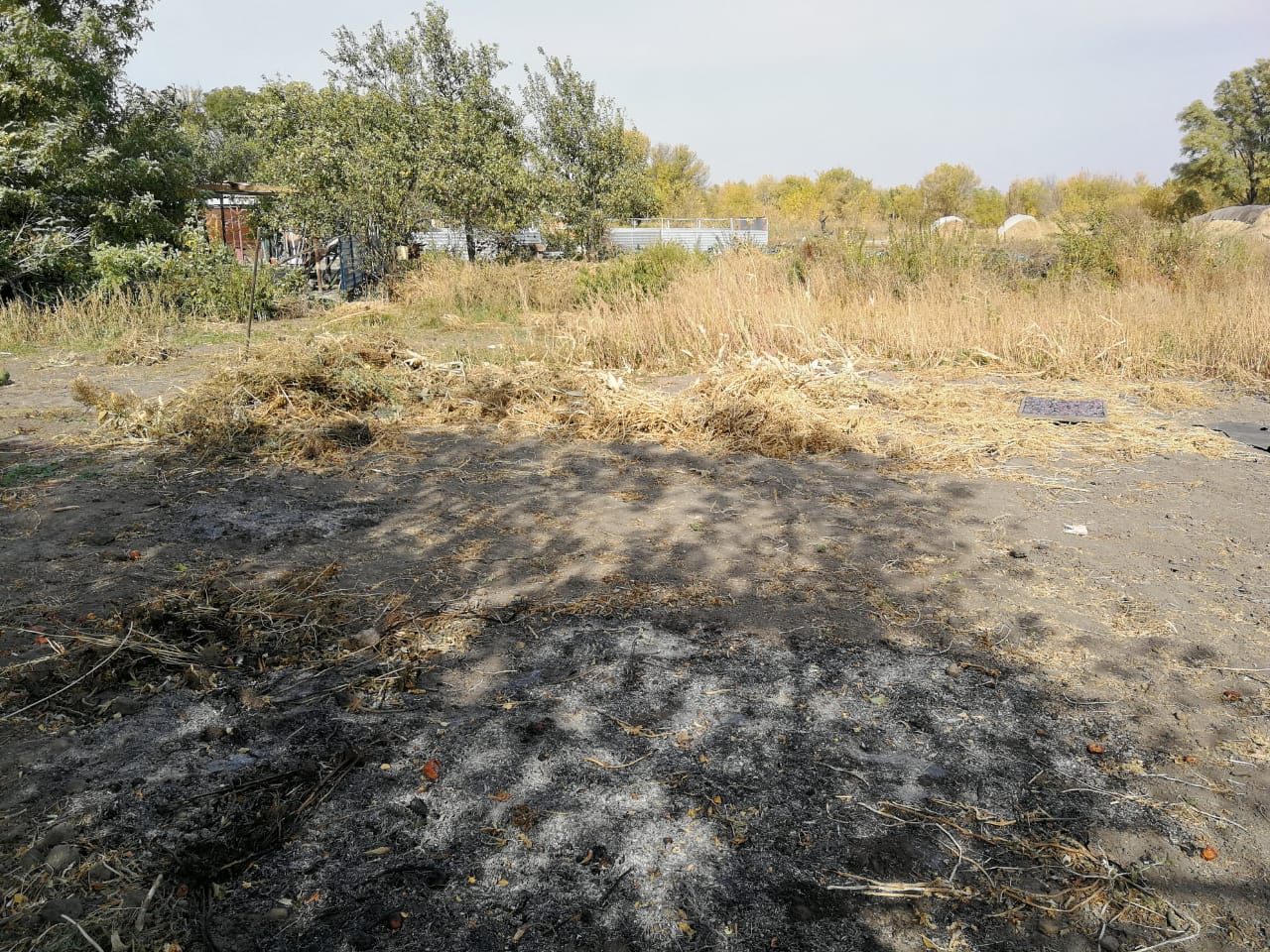 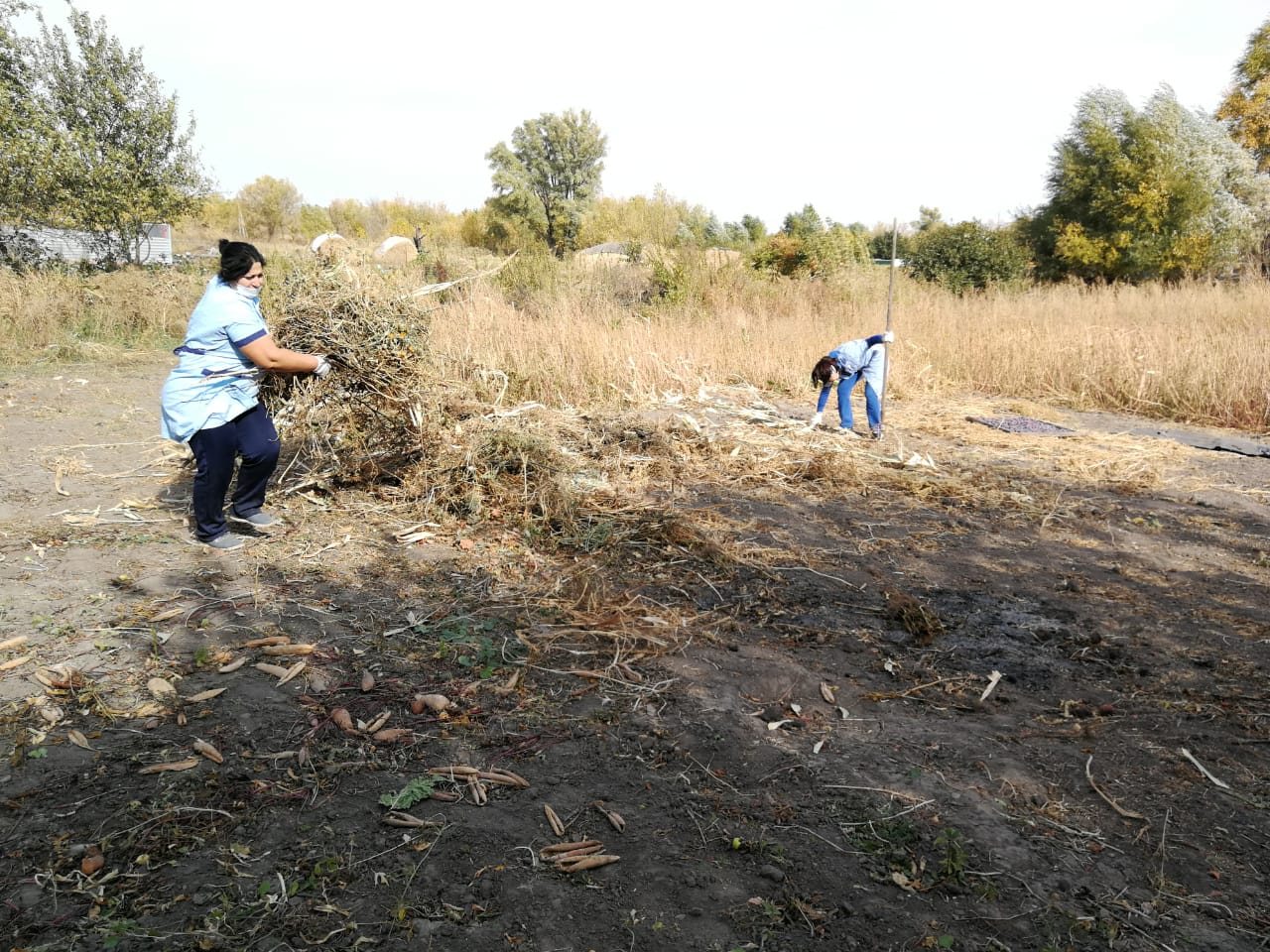 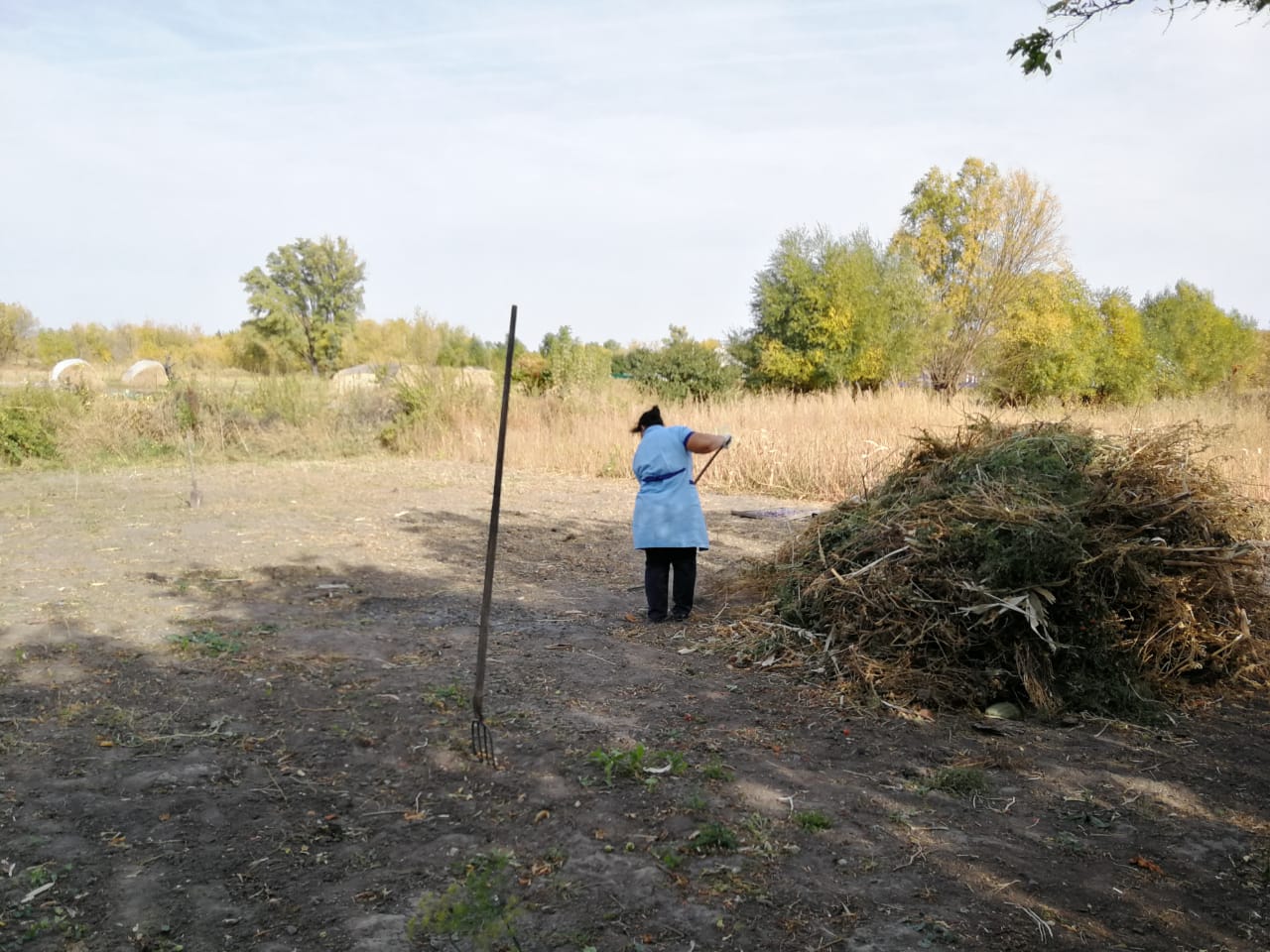 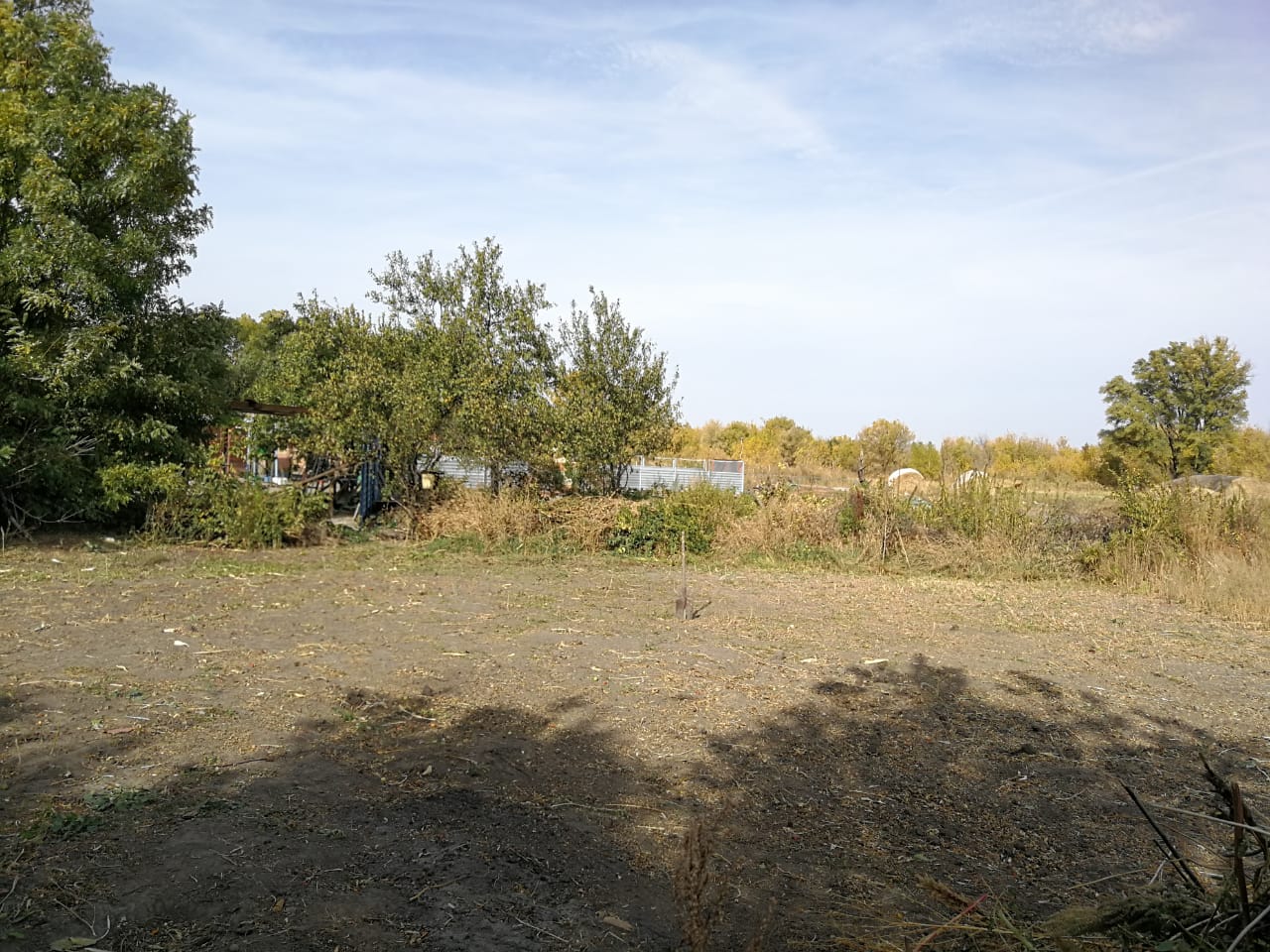 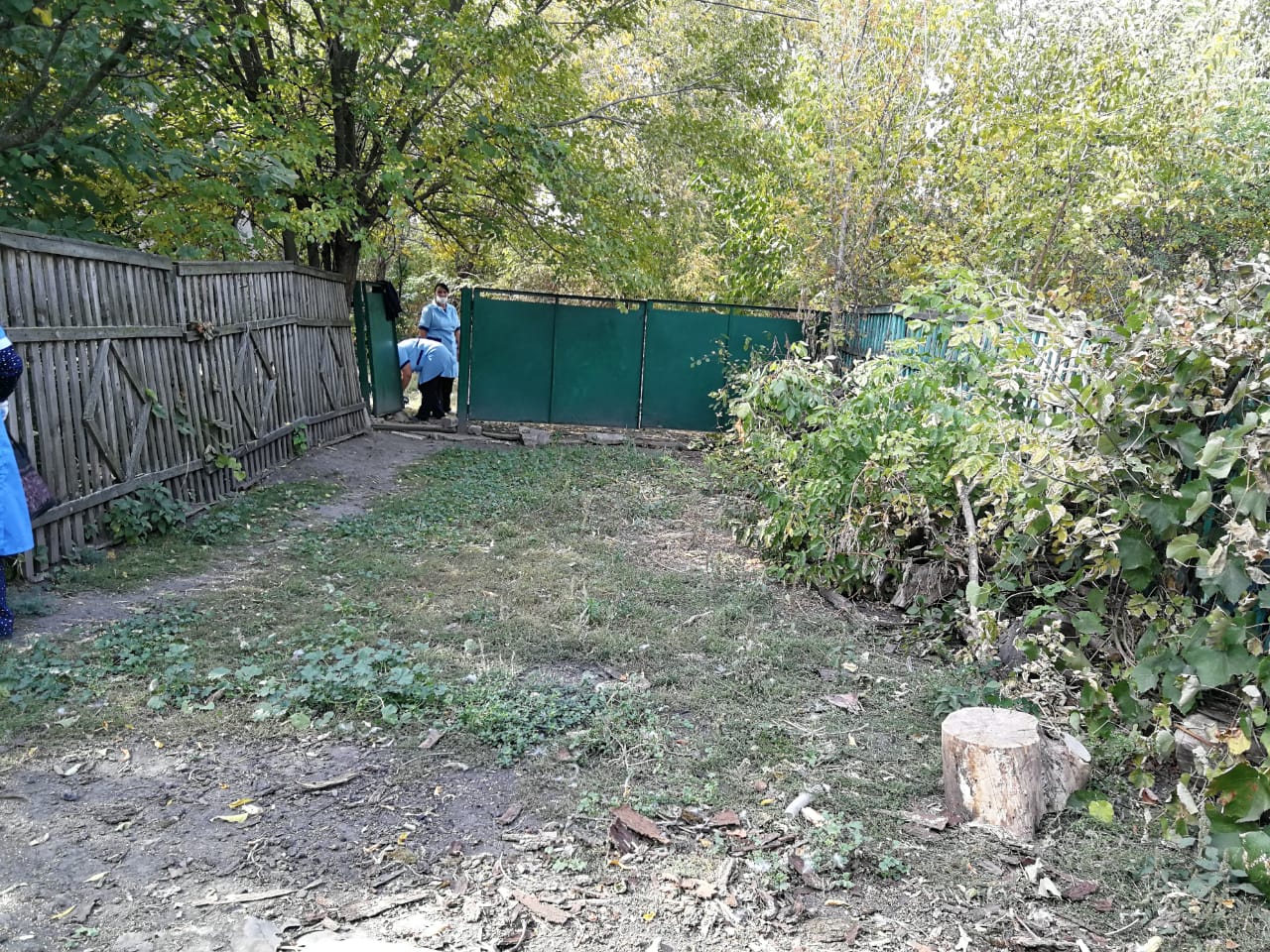 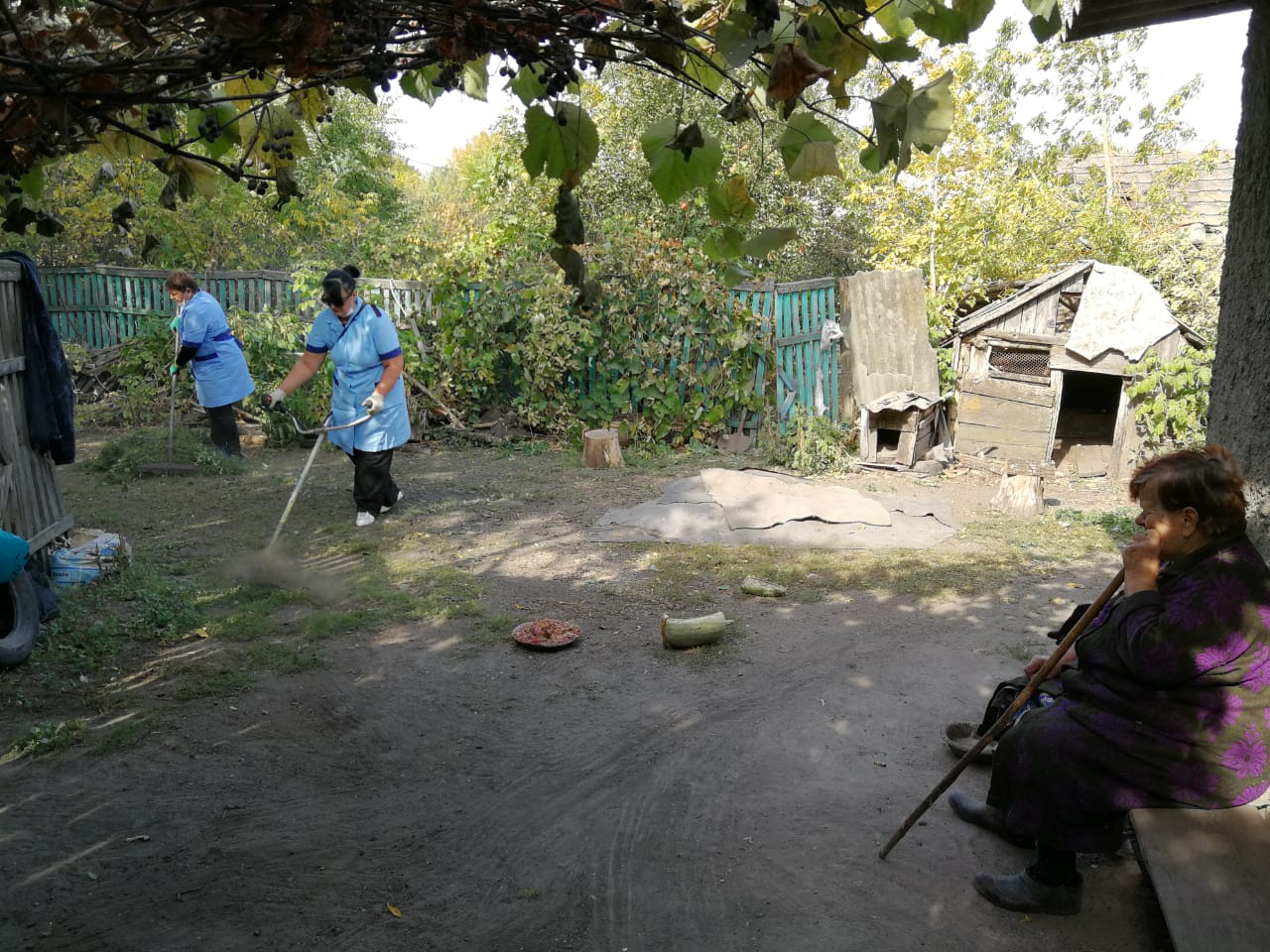 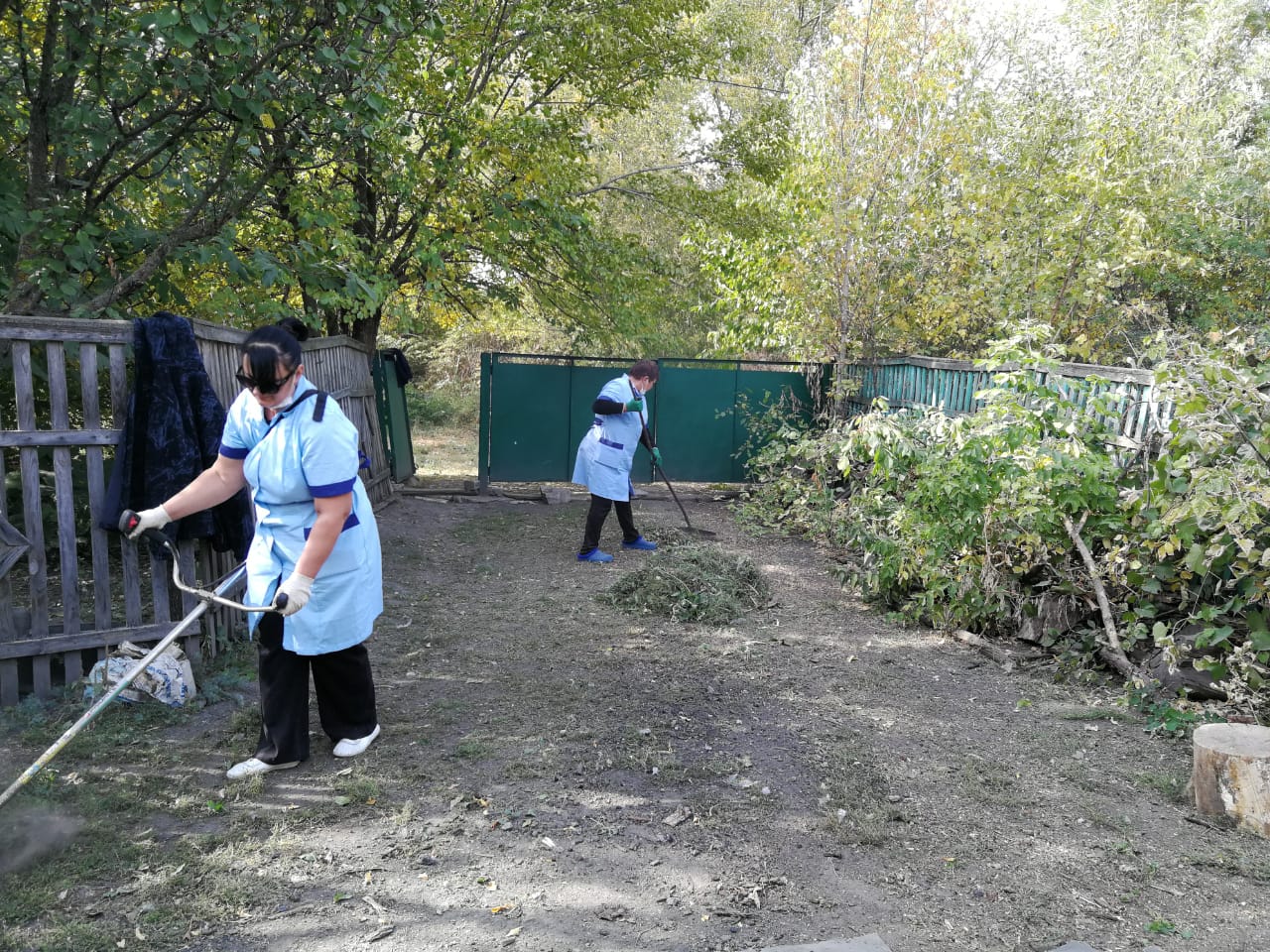 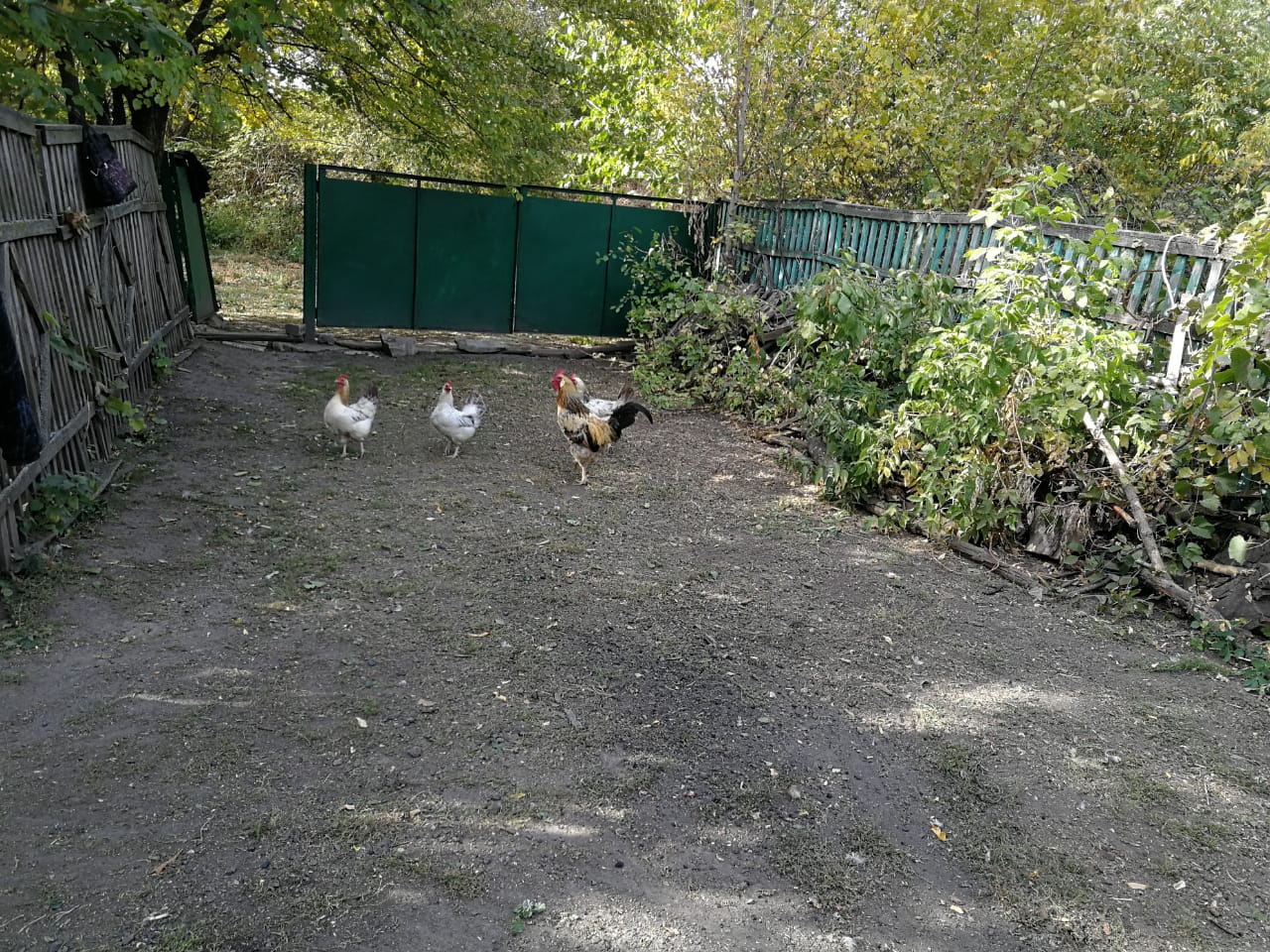 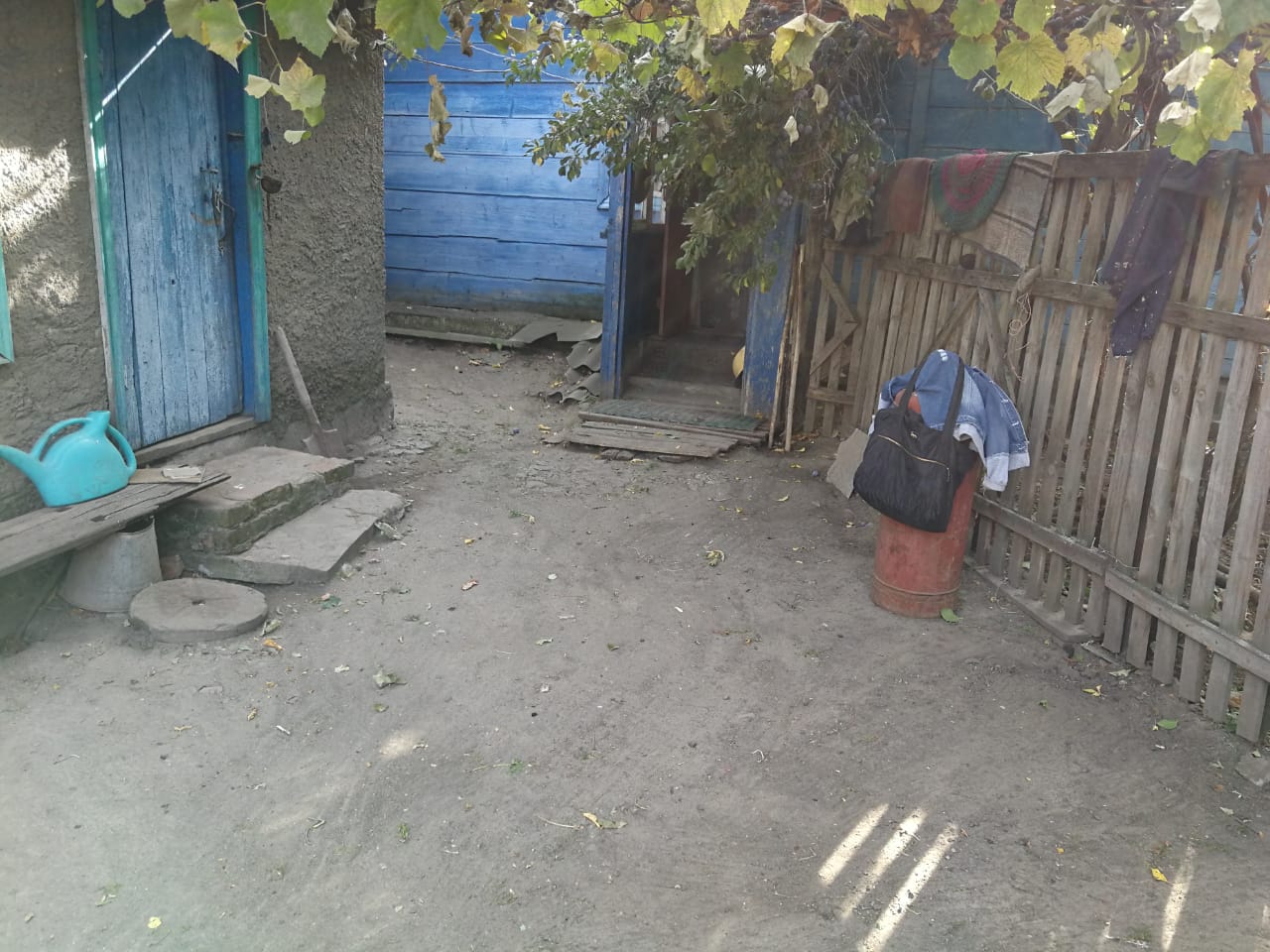 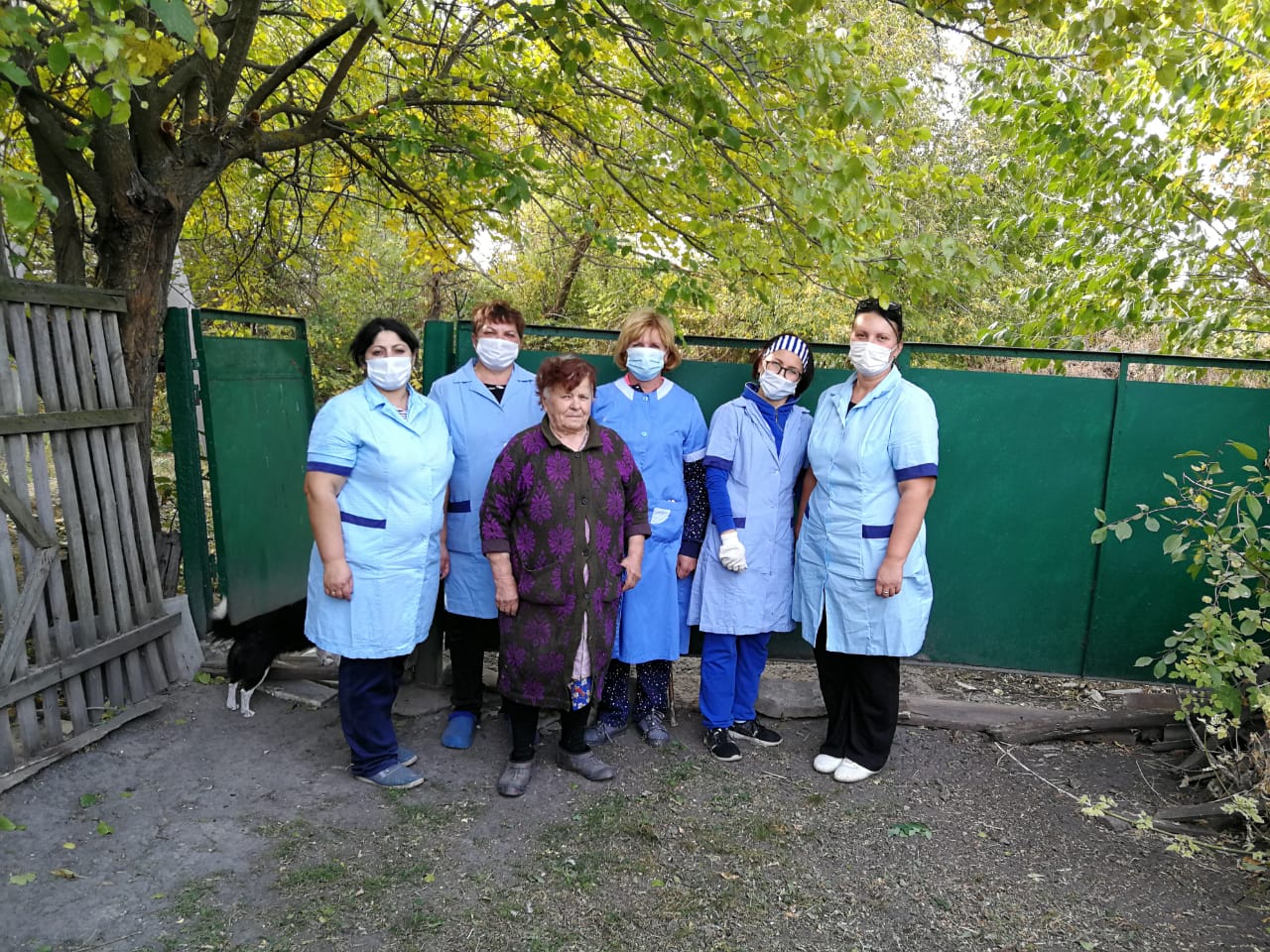 